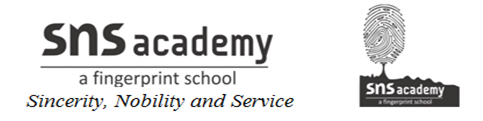 Grade: XII	  		MATRICES1.	Find the inverse of .2.	Find the adjoint of the matrix  and hence show that .3.	If  and , find .4.	Find the matrix A if 5.	If and hence solve the system of linear equations .6.	Decrypt the received encoded message [2	-3]  [20	4] with the encryption matrix and the decryption matrix as its inverse, where the system of codes are described by the numbers 1-26 to the letters A-Z respectively, and the number 0 to a blank space.